Об утверждении Плана мероприятий («дорожной карты») «Изменения в отраслях социальной сферы, направленные на повышение эффективности сферы культуры на территории Североуральского городского округа»Руководствуясь Федеральным законом от 06 октября 2003 года № 131-ФЗ «Об общих принципах организации местного самоуправления в Российской Федерации» («Российская газета», 2003, 08 октября, № 202) с изменениями на 27 мая 2014 года, в целях реализации Указа Президента Российской Федерации от 07 мая 2012 года № 597 «О мероприятиях по реализации государственной социальной политики» («Российская газета», 2013, № 5775), в соответствии с постановлением Правительства Свердловской области от 23.05.2014 г. № 441-ПП «О внесении изменений в План мероприятий («дорожную карту») «Изменения в отраслях социальной сферы, направленные на повышение эффективности сферы культуры Свердловской области», утвержденный постановлением Правительства Свердловской области от 26.02.2013 г. № 224-ПП» («Областная газета», 2014, 30 мая, № 95 (7418)), на основании Устава Североуральского городского округа (газета «Наше слово», 2005, 15 августа, № 95) с изменениями на 23 апреля 2014 годаП О С Т А Н О В Л Я Е Т:1. Утвердить План мероприятий («дорожную карту») «Изменения в отраслях социальной сферы, направленные на повышение эффективности сферы культуры на территории Североуральского городского округа» (прилагается).2. Признать утратившими силу постановления Администрации Североуральского городского округа:1) от 15.08.2013 г. № 1168 «Об утверждении Плана мероприятий («дорожной карты») «Изменения в отраслях социальной сферы, направленные на повышение эффективности сферы культуры на территории Североуральского городского округа»;2) от 26.06.2013 г. № 895 «Об утверждении Плана мероприятий («дорожной карты») по поэтапному повышению заработной платы работников муниципальных учреждений культуры на территории Североуральского городского округа».3. Отделу по культуре и дополнительному образованию Администрации Североуральского городского округа (Лиманская Н.С.) обеспечить реализацию Плана, утвержденного настоящим постановлением.4. Рекомендовать муниципальным учреждениям культуры принять участие в реализации Плана, утвержденного настоящим постановлением.5. Опубликовать настоящее постановление в газете «Наше слово».6. Контроль за выполнением настоящего постановления возложить на заместителя Главы Администрации Североуральского городского округа по экономическому развитию Миронову С.Н.Глава АдминистрацииСевероуральского городского округа					В.А. Ильиных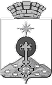 АДМИНИСТРАЦИЯ СЕВЕРОУРАЛЬСКОГО ГОРОДСКОГО ОКРУГАП О С Т А Н О В Л Е Н И ЕАДМИНИСТРАЦИЯ СЕВЕРОУРАЛЬСКОГО ГОРОДСКОГО ОКРУГАП О С Т А Н О В Л Е Н И Еот 23.06.2014г.  № 821г. Североуральскг. Североуральск